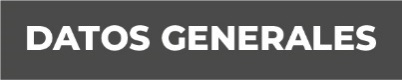 Nombre Luz Patricia Sánchez HernándezGrado de Escolaridad Licenciatura en DerechoCédula Profesional 3164016Teléfono de Oficina 2969624275Correo Electrónico Formación Académica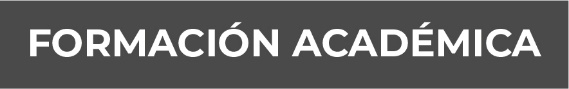 Año 1992-1997Licenciatura en Derecho Universidad Cristóbal ColónVeracruz, Ver.2012-2014Maestría en Justicia Penal con enfoque en proceso penal acusatorioCOLDER-UPAVVeracruz, Ver.Trayectoria Profesional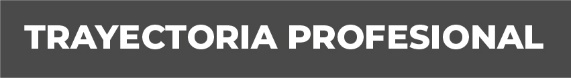 16 de enero de 2013 - 11 de mayo de 2016Agente del ministerio público investigador adscrito a Hospitales en Veracruz, Ver.16 de diciembre de 2011 – 15 de enero de 2013Agente del ministerio público investigador en José Cardel, Veracruz.16 de febrero de 2010 – 15 de diciembre de 2011Agente del ministerio público municipal en Zentla, Veracruz.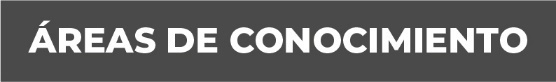 Derecho penal y proceso penal acusatorioTeoría del delitoEspecialidad en juicios orales.